Report on Course Implementation  Name of Institution	King Mongkut's University of Technology North BangkokCampus/Faculty/Dept/Division ………………………………………………………….………………………Section 1: General Information1.  Course code and course title	..................................................................................................................................................2.  Total credits	X (x-x-x)     ........... X credits (x-x-x) ......................................................................................................3.  Curriculum and course category:		Curriculum:  e.g.  (Bachelor of ………in ……) ………………………………	Course category: (e.g.  general education, required, major elective, free elective)  4.   Course coordinator/ InstructorsCourse coordinator		..............................................................................Instructors			..............................................................................5.  Semester/ year of study	 ……………………………………………………………………………….6.  Pre-requisite (if any)	………………………………………………………………………………7.  Co-requisites (if any)		……………………………………………………………………………….8.  Venue of studyFaculty/ College ........................................................................................  KMUTNB    9.  Information for quality assurance in educationThis course shows evidence of: Development of implementation from previous practices, e.g. the improvement of      class teaching, course content, content classification and methods used for learning       assessment Involvement from professional bodies/ external agencies in instruction; thus enhancing      student academic and professional experiences    Integration of research or creative activities with instruction; use of research-based      learning management; knowledge management practices for learning improvement Integration of academic services and course implementation Combination of cultural heritage preservation efforts into instruction or student      activities  10. Date of latest revision	……………………………………………………………………………….Section 2: Teaching Implementation in relation to Planning1.   Specify whether discrepancies occur between actual teaching hours and planned hours. ..........……………………………………………………………………………………………………………………………………………………………2.   Define topics uncovered/ uncompleted (if any) .........……………………………………………………………………………………………………………………………………………………………3. Report on the support provided for enhancing learning effectiveness4. Course Learning Outcomes (CLOs): Students should be able to: (Please refer to OBE section 2.4)CLO 1. Explain …………………CLO 2. Analyze ………………….CLO 3. Solve problems ………… CLO 4. Apply………………………CLO 5. Perform…………………….. 	(Items can be included or deleted as appropriate)  5.   Effectiveness of teaching methods and evaluation that leads to predetermined learning outcomes, as referred to in OBE3 section 3Section 3:  Learning Outcome Evaluation Is there a Formative Evaluation?    Yes (Please add details in the table)                                 No2. Summative Evaluation  Standards and quality assurance for learning outcomes assessmentSection 4:  Overview of Assessment Results1.   Course Evaluation outcomes. Capture the screenshot from the measurement report summary page. Here is an example: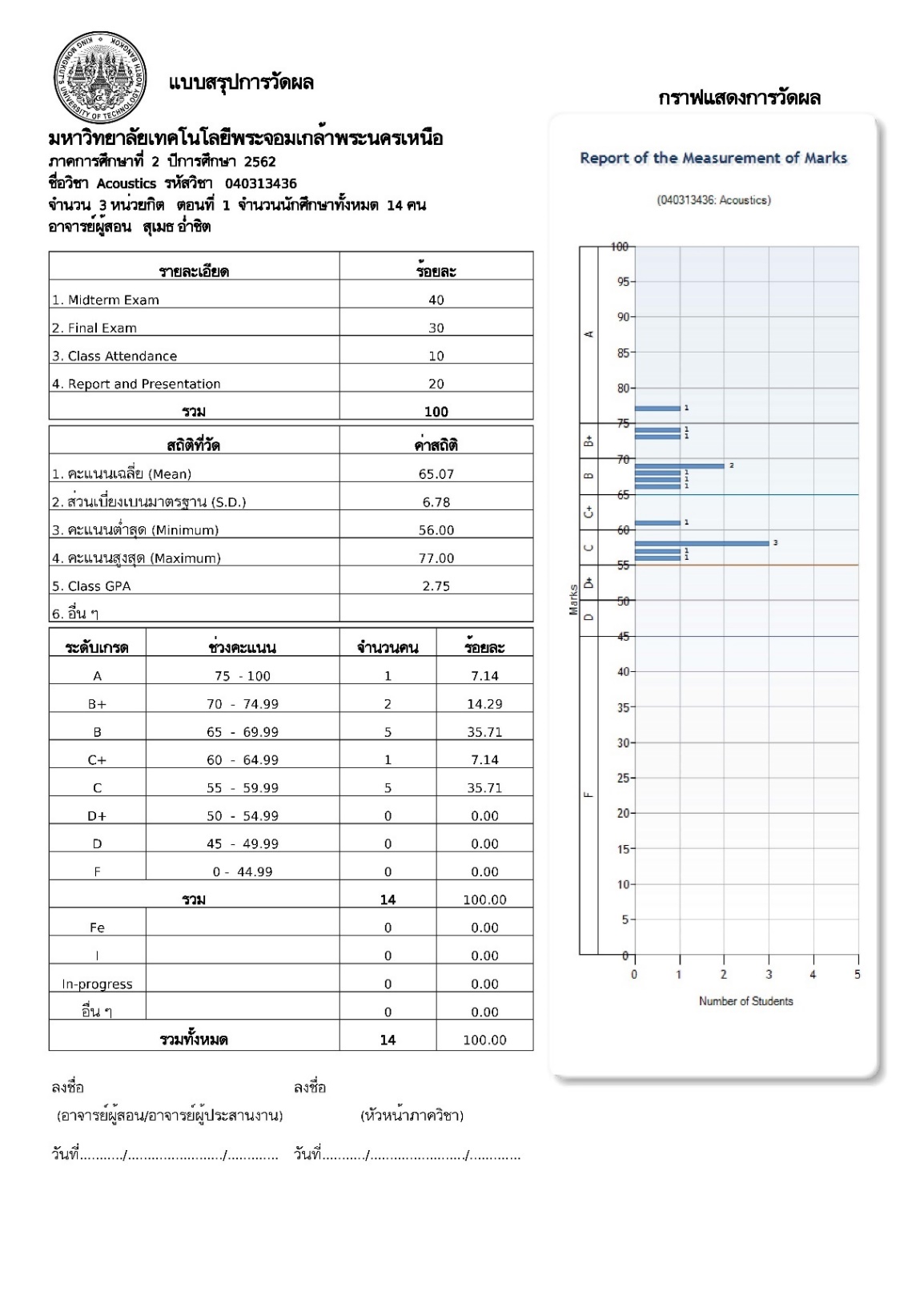 2. Contributing factors to grading discrepancies. (If any).........………………………………………………………………………………………………………………………………………………………………………………………………………………………………………………………………………………………………………………………………………………………………………………………………………………………………………………………………………3. Discrepancies from the evaluation plan as outlined in Course Specification, e.g. incongruities of time frame and assessment methods  4.   Verification of students’ learning outcomes, as referred to in OBE 2 and 3Setting up a committee to inspect students’ learning outcomes, e.g. an investigation of examination, grading practices and performance appraisalReview of students’ scoring and evaluation by the Faculty/ Department academic committee Randomized scoring validation, whereby experts/ faculty not responsible for the curriculum perform random checks of students work   Others (specify)……………………….Section 5: Problems and Effects on Course Implementation1. Problems associated with resources availability, equipment and facilities (if any).........…………………………………………………………………………………………………………………………………………………………………………………………………………………………………………………………………………………………………………………………………2.   Management and administrative challenges (if any).........…………………………………………………………………………………………………………………………………………………………………………………………………………………………………………………………………………………………………………………………………Section 6: Course Evaluation1.   Course evaluation results by students (Please attach documents)      1.1   Key comments from student evaluation results.........…………………………………………………………………………………………………………………………………………………………………………………………………………………………………………………………………………………………………………………………………     	1.2   Lecturer responses/ opinions on the issues raised in 1.1.........…………………………………………………………………………………………………………………………………………………………………………………………………………………………………………………………………………………………………………………………………2.   Results of course evaluation from other evaluation methods      2.1   Key comments from other evaluation methods…………………………………………………………………………………………………………………………………………………………………………………………………………………………………………………………………………………………………………………………………………      2.2   Lecturer responses to the issues raised in 2.1…………………………………………………………………………………………………………………………………………………………………………………………………………………………………………………………………………………………………………………………………………Section 7: Improvement Plan1.   Actions for improvement (Other than those specified in Section 2)  Example:- A 360-degree assessment conducted by students is recommended. Respondents are encouraged to offer ideas and suggestions. -Take advantage of IT-based integration assessment, e.g. using Google Forms to create digital rubrics for student feedback 2. Suggestions for improvement from course instructors to faculty in charge of the curriculum.........………………………………………………………………………………………………………………………………………………………………….....……………………………………………………………………………………………………………………………………………………………Instruction for OBE 5 PreparationSection 1: General InformationSection 2:   Class Implementation in Comparison with the Designed Lesson PlanSection 3:  Learning Outcome Evaluation Section 4:  Overview of Assessment resultsSection 5: Implementation Challenges and Impacts    Section 6: Course EvaluationSection 7: Improvement Plan  Support domainsImplementation outcomesImplementation outcomesImplementation outcomes  Support domainsBeing carried out  Not carried out  Improvement planPreparing up-to-date teaching documents  Indicate the academic year of latest revision 2. information technology  Indicate the IT system used for enhancing instructional efficiency   Problem acknowledgement  schemeExplain Student counseling  Others (specify)Course Learning Outcomes (CLOs)Determining CLOs Achievement (Yes/ No)(Tick ✓)Teaching methods/ implementation on the basis of  CLOsAppropriateness of teaching methods(Yes/ No)(Tick ✓)Evaluation of  learning outcomes based on  CLOsAppropriateness of evaluation(Yes/ No)(Tick ✓)Development guidelines to ensure student  attainment of CLOs; suggestions for effective implementation and evaluation CLO1xLecture-based learning, case studies, assignmentsx- Midterm examination- Assignment assessmentIssue 1:Thirty percent of students are unable to interpret variance analysis resultsProblem based-improvement , according to the cause, issue 1  Assigning tasks to students so they can appropriately interpret analysis of variance results; conducting more assessments on the issuePlacing  a focus on interpreting the results of ANOVAimplement question and answer sessions in the classroom to check students’ comprehension   Issue 2:Thirty percent of students are able to transform data provided into mathematical equations, but they cannot  solve the equations correctly.Problem based-improvement , according to the cause, issue 2Review of the foundations of mathematics needed by students Supplementary assignments related to mathematical problem solving and applying mathematics CLO2 Project-based learning)-  Assessing group presentations and group projects- Assessing assigned   exercises  Issue 1:Twenty percent of students are still unable to effectively deliver   presentations in front of the class; class presentation cannot meet teacher expectations    Problem based-improvement Teachers create a class presentation rating rubric, which should be distributed to students no less than 2 weeks before the speech delivery.CLO 3Group discussion, project presentation  - Using peer assessment to evaluate teamwork -  Teacher’s  monitoring group work activities  N.B.Teachers are able to demonstrate at least one problem that arises through the course of each semester; for instance, students could not attain the CLO according to the specified criteria; or students encountered certain issues related to their learning experiences. For consecutive semesters, teachers are able to define problems and use problem solving approaches to generate a solution.* The Department specifies criteria to determine the percentage of students who fulfilled the criteria for each CLO.N.B.Teachers are able to demonstrate at least one problem that arises through the course of each semester; for instance, students could not attain the CLO according to the specified criteria; or students encountered certain issues related to their learning experiences. For consecutive semesters, teachers are able to define problems and use problem solving approaches to generate a solution.* The Department specifies criteria to determine the percentage of students who fulfilled the criteria for each CLO.N.B.Teachers are able to demonstrate at least one problem that arises through the course of each semester; for instance, students could not attain the CLO according to the specified criteria; or students encountered certain issues related to their learning experiences. For consecutive semesters, teachers are able to define problems and use problem solving approaches to generate a solution.* The Department specifies criteria to determine the percentage of students who fulfilled the criteria for each CLO.N.B.Teachers are able to demonstrate at least one problem that arises through the course of each semester; for instance, students could not attain the CLO according to the specified criteria; or students encountered certain issues related to their learning experiences. For consecutive semesters, teachers are able to define problems and use problem solving approaches to generate a solution.* The Department specifies criteria to determine the percentage of students who fulfilled the criteria for each CLO.N.B.Teachers are able to demonstrate at least one problem that arises through the course of each semester; for instance, students could not attain the CLO according to the specified criteria; or students encountered certain issues related to their learning experiences. For consecutive semesters, teachers are able to define problems and use problem solving approaches to generate a solution.* The Department specifies criteria to determine the percentage of students who fulfilled the criteria for each CLO.N.B.Teachers are able to demonstrate at least one problem that arises through the course of each semester; for instance, students could not attain the CLO according to the specified criteria; or students encountered certain issues related to their learning experiences. For consecutive semesters, teachers are able to define problems and use problem solving approaches to generate a solution.* The Department specifies criteria to determine the percentage of students who fulfilled the criteria for each CLO.N.B.Teachers are able to demonstrate at least one problem that arises through the course of each semester; for instance, students could not attain the CLO according to the specified criteria; or students encountered certain issues related to their learning experiences. For consecutive semesters, teachers are able to define problems and use problem solving approaches to generate a solution.* The Department specifies criteria to determine the percentage of students who fulfilled the criteria for each CLO.Implementation of Formative Evaluation Is there a plan?Is there a plan?Quality development guidelinesImplementation of Formative Evaluation YesNoQuality development guidelinesa. A well-defined evaluation period b. Tools/ approach for evaluation. Please specify….  e.g. quizzes, questioning in the classroom, homework assignments c. Feedback provided to individual student (specify)……………………....................................d. Use of evaluation  results for student development    Assessment practices   Is there any Implementation?Is there any Implementation?Quality development guidelinesAssessment practices   YesNoQuality development guidelines Examination a. Setting a table of specification	b. Exam review before usage  c. Exam analysisd. Creating test banks Developing a scoring rubrics for assessment Establishing clear evaluation criteria4.  Applying a qualified, standards-based grading system  Criterion-referenced assessmentNorm-referenced systems assessmentOthers, specify .............5. Validation of assessment and learning outcomes   Learning OutcomesMethod of evaluationMethod of evaluationWeek of evaluationWeek of evaluationWeighting of evaluationWeighting of evaluationLearning OutcomesPlannedActualPlannedActualPlannedActualTopic  Description1. Course code/ title XXXXXXXXX   Course title (Thai and English)2. Prerequisite XXXXXXXXX   Course title (Thai and English)3.  Coordinator, instructors, sections   Dividing into sections   5. Semester / year of studyIndicate semester / year of study, following the curriculum planning.8. Venue of studyDefine on and off-campus learning locations.10. Information for educational quality assurance  Check marks (Tick ✓) in appropriate boxes.Topic  Description1. Number of actual teaching hours compared to those stated in the lesson planProvide topics and number of intended teaching hours and actual teaching hours. State justification if the disparity exceeds 25%.      2. Topics that were not covered  as planned Identify topic(s) that were not completed as planned and significant effects on learning outcomes. Suggest alternatives to remedy the issue.  3. Providing support for learning effectiveness Explain, e.g. providing handouts, utilizing information technology; arrangement of problem acknowledgement and student counseling practices.  Define an improvement plan if no action has been taken.   4. Course Learning Outcomes (CLOs)Outline CLOs   in compliance with OBE3 section 2.4   5. Effectiveness of learning implementation and evaluation methods carried out as to achieve the specified CLOs Indicate methods of learning implementation to achieve each CLO domain; explain evaluation methods implemented as specified in OBE3 section 3; state whether CLOs can be attained and whether the implementation is appropriate. Suggest development guidelines for learning implementation and evaluation. Topic  Description1. Formative Evaluation Formative evaluation for learning involves a continuous way of monitoring with aims to improve teaching and student attainment.  Formative assessment instruments are e.g. a test, a quiz, questions and homework. - Indicate the applicable evaluation process and development guidelines. 2. Summative Evaluation   Summative evaluation aims at evaluating student learning and understanding at the end of an instructional unit, e.g. midterm and final examinations.- Indicate the applicable evaluation process and development guidelines. Topic  Description1. Measurable learning outcome after implementing and completing a course  Capture the screenshots (summary grade report online and evaluation of teaching).  2. Factors causing the disparities in grade distributions (If any).Identify the factors, compared with grade distribution of previous classes.  6. Discrepancies (in time frame / evaluation methods) between planned and actual assessment (If any).Identify discrepancies from evaluation plan as indicated in course specification (OBE3) Section 4.27. Verification of student’s achievement  Clarify the verification process as established in OBE3, section 6.4   Topic  Description1. Problems relating to educational resources  Identify problems and effects upon student learning      2.  Management issuesIdentify issues and impacts on learning       Topic  Description1. Critical comments from student evaluation  Identify both positive and negative aspects    2. Critical comments from other evaluation methodsIdentify both positive and negative aspects     Topic  Description1. Actions for improvement  of learning and teachingBriefly identify improvement methods e.g. changing of teaching methods in the semester; use of new types of instructional resources to improve student attainment of learning outcomes.